ATA CEE 220:000.00 – Comissão de Estudo Especial de Elaboração de Projetos para Disposição de Rejeitos e Estéreis em Mineração – NBR 13.028ATA DA 5 ª REUNIÃO/2023			         DATA:  05.04.2023INÍCIO: 13:00	TÉRMINO: 16:50LOCAL: IBRAM-MG – Rua Sergipe, 1440 – 4ºandar – Belo Horizonte/MGCOORDENADOR(A): Fernando Portugal Maia SalibaSECRETÁRIOS(A): Henrique Oliveira Alves (NBR 13028)ANALISTA ABNT: Antônio CordeiroPARTICIPANTESPRESENTESAs Partes Interessadas são identificadas conforme PI/DT 00.00.11 – Comissão de Estudo – Partes Interessadas – Identificação.Partes Interessadas (PI): (1) Produtor; (2) Consumidor Intermediário; (3) Consumidor Final; (4) Órgãos Técnicos; (5) Fornecedor de Insumos; (6) Órgão regulador/regulamentador/acreditador; (7) Organismo de avaliação da conformidade; (8) Fornecedor do serviço; (9) Empresa de Capacitação; (10) Empresa onde o sistema será implantado; (11) Empresa implantadora do sistema; (12) Pessoas objeto da qualificação; (13) Empresa que fornece a mão de obra; (14) empresa que utiliza a mão de obra.MPE: Micro e Pequena EmpresaPONTO INDIVIDUAL:PONTO ON-LINE:AUSENTES JUSTIFICADOS:Não houve registro de ausência justificada.CONVIDADOS A relação de convidados está no Anexo A.EXPEDIENTE Fernando Saliba, coordenador da CEE220 abriu a reunião dando boas-vindas a todos e apresentou os assuntos a serem tratados durante a reunião inicial, na qual incluiu a aprovação da pauta da reunião, ata da reunião anterior.ASSUNTOS TRATADOS Pauta da 5° reuniãoFoi aprovada por todos os participantes, a pauta apresentada não havendo sugestões ou alterações na proposta apresentada.Ata da 4° ReuniãoFoi aprovada por todos os participantes, a ata da 4° reunião não havendo sugestões ou alterações na proposta apresentada.Itens Discutidos e Aprovações no Texto da NormaOUTROS ASSUNTOSFoi sugerido que um grupo técnico (GT) fosse criado com o objetivo de elaborar uma proposta para a Tabela 1 - Fatores de Segurança Mínimos para Barragens de Mineração. Inicialmente, o grupo seria composto por Roger Santos, da Statum; Bruno Delgado, da Vale; Marcos Lemos, da CBMM; e Danielle Menezes, da BHP.  ENCERRAMENTODurante a reunião, ocorreu uma falha técnica no IBRAM, o que levou Fernando Saliba a encerrar a sessão. Ele fez questão de agradecer a presença de todos os participantes.6    PRÓXIMA REUNIÃO DATA: 10.05.2023            Horário:  NBR 13.028 – 13:00 às 17:30LOCAL: IBRAM-MG – Rua Sergipe, 1440 – 4º andar – Belo Horizonte/MG e remota (link https://teams.live.com/meet/934926716203).ORDEM DO DIA:Aprovação da PautaAprovação da Ata da Reunião anteriorRevisão dos ItensItem 5.4.10.1 - Tabela 1(apresentação da proposta de texto pelo GT)Item 5.4.11 Sistema extravasorItem 5.4.12 Drenagem superficialItem 5.4.13 Instrumentação de controleItem 5.4.14 Plano de fechamentoItem 5.4.15 Plano de desativaçãoItem 5.4.16 Documentos que devem ser anexados em conjunto com o projeto finalRevisão do Item 3 - Termos e definiçõesOs formulários para envio dos comentários e sugestões dos itens a serem discutidos na próxima reunião, encontram-se no Anexo C. Favor preencher os formulários independentes para cada norma.Esta ata também é um convite para a próxima reunião conforme data, local e horário acima. Favor confirmar presença.Anexo ARelação de convidadosForam também publicados pela ABMS os seguintes convites: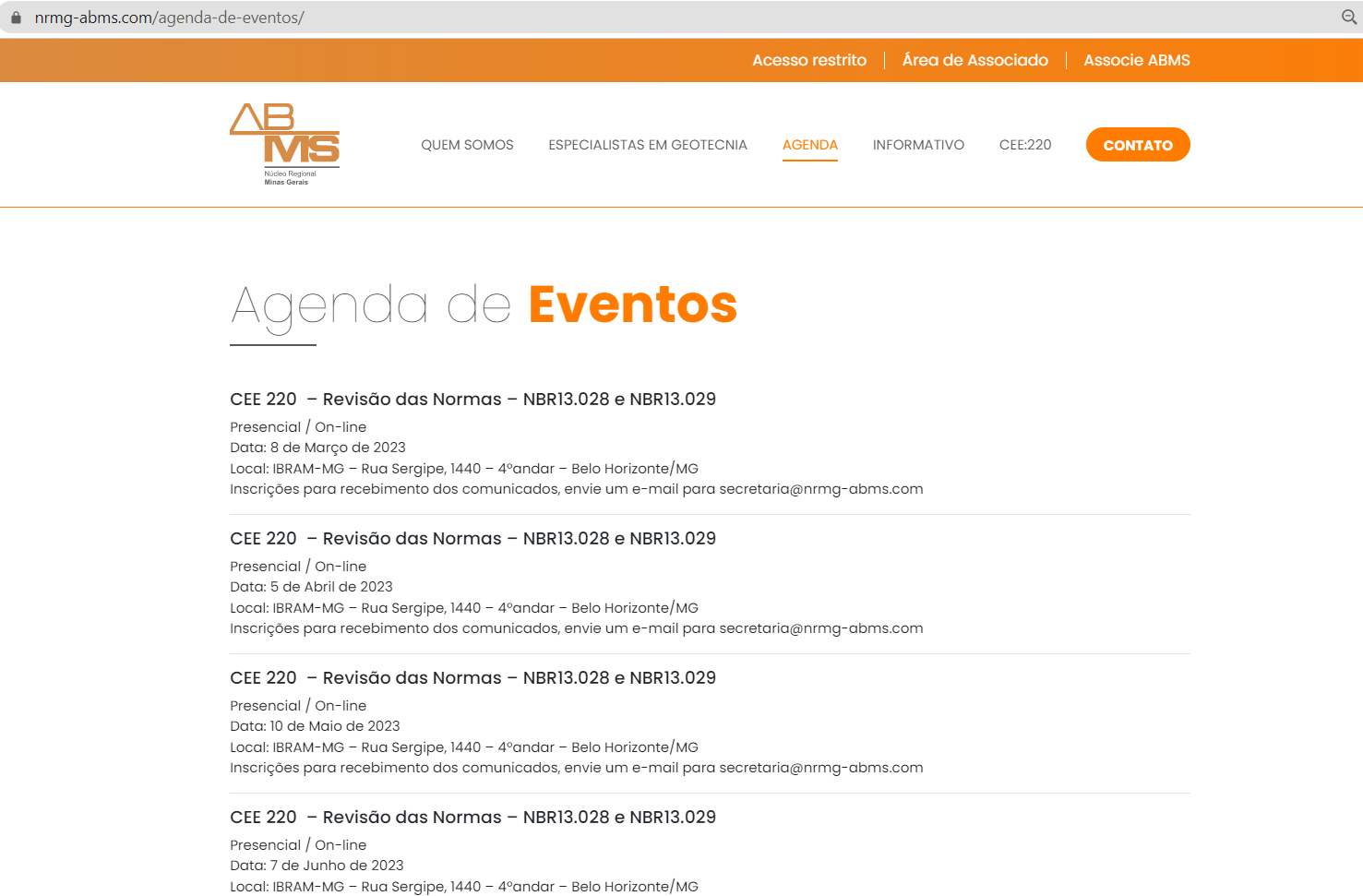 Anexo BCronograma de Trabalho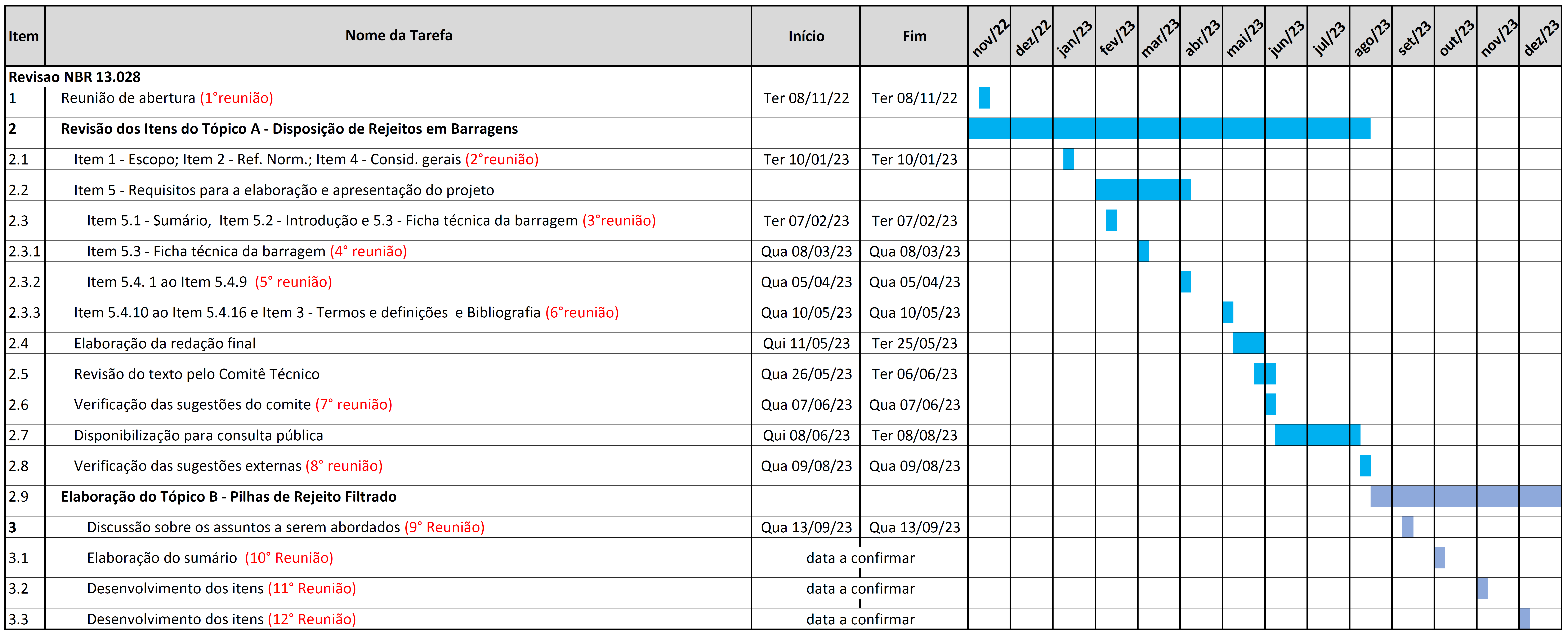 Anexo CFormulário para Comentários e Sugestões aos Itens a Serem Discutidos na Próxima ReuniãoEMPRESAREPRESENTANTEABMSFERNANDO SALIBAABMSBARBARA MAGALHÃESABNTANTÔNIO CORDEIRO ANGLO AMERICANFELIPE FERRARI REZENDE BHPDANIELLE APARECIDA DE MENEZESCBMMMARCOS ANTONIO LEMOS JUNIORCSN MINERAÇÃO RACHEL GONÇALVES BRAGAFAZ CONSULTORIA E PROJETOSPAULO RICARDO B. DA FRANCAHYDROPAULO HENRIQUE ALFENAS SILVAIBRAMJOÃO CARLOS DE MELO LUNDIN MININGHENRIQUE OLIVEIRA ALVESMOSAIC FERTILIZANTESTHIAGO OLIVEIRAPIMENTA DE ÁVILA CONSULTORIASABRINA DE PAULA FERREIRASEQUÊNCIA ENGENHARIAJOÃO CARLOS R. M. DA SILVASTATUM ROGER DIEGO NASCIMENTO SANTOSVALE S/ABRUNO GUIMARÃES DELGADOVALE S/AALINE COUTO QUEIROZVALE S/ADANIEL BASTOSVALE S/AWILLYAM DEBASTIANIEMPRESAREPRESENTANTEAECOM DO BRASILANA NEVESARCELORMITTALCARLOS HENRIQUE TRINDADE SILVACESCON BARRIEULUÍSA DOMINGUESCMOC GROUP LIMITEDJOAO PAULO APARECIDO ARRRUDADF+ ENGENHARIAALESSANDRA DOS SANTOS GOMESDF+ ENGENHARIAALINE MARQUESDF+ ENGENHARIABRAHMANI PAESDF+ ENGENHARIACAIO SOARES CAMARGOSDF+ ENGENHARIADANIEL ROCHA LANZIERIDF+ ENGENHARIAELISA KAORI HARGER S. DA SILVEIRADF+ ENGENHARIAERICK RÓGENES SIMÃO SOARESDF+ ENGENHARIAIAN TORRAS PAESDF+ ENGENHARIAJÚNIO FAGUNDESDF+ ENGENHARIALUIZ VINICIUS CASTRO RANGELDF+ ENGENHARIATHIAGO GOMESDF+ ENGENHARIAVINÍCIUS RODRIGUES FORTES QUEIROGAEQUINOX GOLDTHIAGO GARCIA SARAIVAERO BRASILGILBERTO XAVIER JUNIORFONNTES GEOTECNICAMICHEL FONTESGEOENVIRONLUCIANO SANTOSGEOESTÁVELANDERSON GONÇALVES DA SILVAGWS ENGENHARIAANDRÉ LAURIANOHATCHAMARILDO FERNANDESJAGUAR MININGJULIANA CRISTINA TEIXEIRANEXA RESOURCESJULIA SATTOMURA NASCIMENTOPATRICIA TEIXEIRAPATRICIA TEIXEIRAPIMENTA DE AVILAHUGO ASSIS BRANDÃORIO TINTOMONICA MONCADASAFF ENGENHARIAJOÃO PAULO SANTOSSAMARCOMATHEUS PEDROSATEC3UILIAN DA ROCHA ALBINOTETRA TECHRAIMUNDO OLIVEIRATHEMAGCRISTIAN CHACON QUISPEUFSJTALES OLIVEIRAUSIMINASVIVIANE AMARAL MOREIRAVALEPAULO HENRIQUE VITORIA GOUVEAVALLOURECDIOGENES AMARALWALM ENGENHARIAOTHON ROCHAItem DiscutidoDecisão da CEE5.4.10 Maciço da barragemIncluir o terceiro parágrafo:  

Além desses quatro mecanismos de ruptura, outros poderão ser ainda considerados pela projetista, sempre que necessário, em razão de particularidades relacionadas à estrutura.Inclusão de itemCriação do item 5.4.11 Avaliação de Segurança e ajuste/inclusão do texto:Para projeto e avaliação de segurança devem ser considerados nas análises os seguintes mecanismos de ruptura: estabilidade de taludes, galgamento, erosão interna (piping), e liquefação quando aplicável, conforme detalhado em 5.4.11.1 a 5.4.11.4. Além desses quatro mecanismos de ruptura, outros poderão ser ainda considerados pela projetista, sempre que necessário, em razão de particularidades relacionadas à estruturaItem 5.4. 10.1 Estabilidade físicaAlteração do nome do item para Estabilidade de Talude fazendo parte do novo item criado (5.4.11 Avaliação de Segurança)Item 5.4.10.1 – texto anterior à Tabela 1Inclusão do trecho:Os fatores de segurança mínimos, conforme Tabela 1, devem ser obtidos, independentemente do tipo de análise e das condições de carregamento. Os fatores de segurança recomendados em Norma se referem às superfícies de rupturas que condicionem à integridade da estrutura.Item 5.4.10.1 - Tabela 1Não houve consenso para alteração da tabela, com exceção de exclusão da condição de “Operação com rede de fluxo em condição extrema, nível máximo do reservatório”.Demais tópicos da Tabela continuam em aberto para discussão na próxima reunião.Foi sugerido a abertura de um GT para elaboração da revisão desta TabelaItem 5.4.10.1 - texto posterior à Tabela 1Ajuste/Inclusão do texto:Em análises de estabilidade que utilizam parâmetros de resistência não drenada, os fatores de segurança mínimos devem ser estabelecidos pelo projetista, com base nas boas práticas de engenharia ou legislação vigente.Considerando as boas práticas de engenharia e com base nos dados experimentais obtidos (ensaios de campo e de laboratório), as análises baseadas em Métodos de Equilíbrio Limite podem, sempre que necessárias, ser complementadas por análises que considerem a não linearidade entre tensão e deformação por meio de métodos baseadas em relações constitutivas Tensão-Deformação (T-D).
NOTA:Ressalta-se que embora seja esperado que os métodos numéricos baseados em comportamento T-D sejam mais representativos da natureza complexa T- D de comportamento de geomateriais, eles não são necessariamente superiores ao MEL, devendo seu emprego e utilização serem feitos com julgamento de engenharia apropriado e, preferencialmente, em conjunto com Métodos de Equilíbrio Limite.5.4.10.2 GalgamentoMantida redação original.5.4.10.3 Erosão interna (piping)Mantida redação original.5.4.10.4 Liquefação (substituição integral do parágrafo)Aprovado o texto a seguir (substituição completa do texto anterior): A liquefação pode ser entendida como o comportamento na ruptura de materiais granulares e/ou finos, não plásticos ou com baixa plasticidade, pouco densificados (tendência a contração quando submetidos a cisalhamento drenado) e saturados (ou muito próximos da saturação), que quando cisalhados em condição não drenada, geram acréscimos positivos de poropressão e consequente redução da tensão efetiva, caracterizando uma queda substancial na resistência ao cisalhamento.Nas barragens com potencial de liquefação, quando empregado Método de Equilíbrio Limite, deve-se avaliar a segurança utilizando envoltórias de resistências não drenadas, por meio de ensaios de laboratório e/ou ensaios de campo, quando disponíveis. E complementarmente por meio de modelos constitutivos T-D que capturem o comportamento de amolecimento tipicamente observado durante o cisalhamento não drenado em materiais susceptíveis à liquefação.Item 5.3.2 - Caracterização química dos rejeitos (substituição integral do parágrafo)Aprovado o texto a seguir: Descrever e analisar tecnicamente os resultados dos ensaios de caracterização química e mineralógica dos rejeitos a serem dispostos ou utilizados como material de construção das barragens. Os rejeitos devem ser amostrados, caracterizados em relação a sua composição química global e de elementos traços, suas características mineralógicas, ao seu potencial para geração de drenagem ácida e de lixiviação de metais e ou radionuclídeos.Cabe destacar que a caracterização química dos rejeitos também é elemento condicionante na seleção do método de disposição, podendo influenciar na alternativa selecionada. Decisões sobre a necessidade de impermeabilização devem ser fruto de estudo específico, considerando avaliações hidrogeológicas e hidrogeoquímicas de maneira integrada ao projeto da barragem, e considerando o background local. Deverá ser considerada a caracterização e definição dos valores de referência prévios à implantação do empreendimento, visando verificar as vulnerabilidades do aquífero e a definição da necessidade e do tipo de revestimento e/ou o controle a ser aplicado ao projeto.Nome do Contato Relacionadoe-mailAdriana Castroadr@coba.com.brAdriano Pimenta Veloso dos Anjosadriano.pimenta@pimentadeavila.com.brAgenda Ibramagenda.ibram@ibram.org.brAlessandro Lucioli Nepomucenoalessandro.nepomuceno@kinross.comAlexandre Goncalves Santosalexandre.santos@samarco.comAlexandre Novaesalexandre.novaes@dac3engenharia.com.brAlexandre Valadares Melloalexandre.mello@ibram.org.brAlfredo Mucci Danielalfredo.mucci@bauminas.com.brAline Pereira Leite Nunesaline.nunes@ibram.org.brAlline Simões Ferreira Cunhaalline.simoes@erobr.comAloysio Salibaasaliba@tec3engenharia.com.brAmarildo Ramos Fernandesamarildo.fernandes@hatch.comAna Carolina Valladares Belisario De Paula Pintoana.belisario@samarco.comAna Luiza Chaves Colaresana.colares@largoinc.comAna Maria Ferreira Cunhaana.cunha@kinross.comAna Yodaana.yoda@tractebel.engie.comAnderson Silvaanderson.silva@geoestavel.com.brAndré andre@terracota.proAndré Alcântaraandre.alcantara@samarco.comAndré Cezar Zinganoandrezin@ufrgs.brAndré Euzebio De Souzaaeuzebio@dfmais.eng.brAndré Guimarãesandre.guimaraes@statum.eng.brAndré Lauriano andre.lauriano@gwsengenharia.com.brAndré Limaandre.lima@tpfe.com.brAndré Pacheco De Assisaassis@unb.brAntonio Alberto Froes Schettinoantonio.schettino@mosaicco.comAntonio Carlos Bertachiniberta@mdgeo.com.brAntônio Neves Santanaantonio.neves@usiminas.comAugusto Ferreira Mendonçaafmendonca@uol.com.brAugusto Romaniniaugusto.romanini@usiminas.comAureliano Robson Corgozinho Alvesaureliano.alves@gerdau.com.brBárbara Lizandra Nascimentobarbara.nascimento@safm.com.brBenício de Assis Araújo Júniorbjunior@klohn.comBreno Castilhobreno.castilho@vale.comBruno Delgadobruno.delgado@vale.comCamila Garofalo Maiacamila.maia@cba.com.brCândida Bicalho Marquescandida.bicalho@angloamerican.comCarla Allessicallessi@tec3engenharia.com.brCésar Luis Alvescesar.alves@samarco.comChristiane Cantagalli De Oliveira Malheiroschristiane.malheiros@vale.comCinthia De Paiva Rodriguescinthia.rodrigues@ibram.org.brClaudia Franco De Salles Diasclaudia.dias@ibram.org.brClaudio Rezendeclaudio.rezende@bamin.com.brClaudio Silvaclaudio.silva@statum.eng.brCristian Quispecristian.quispe@themag.com.brCristiane Gomescristiane.gomes@statum.eng.brCristiano Corrêa Webercristiano@copelmi.com.brCristina Miranda De Novaiscristina.novais@gerdau.com.brDaise Anne P. Meira Damascenodaise.damasceno@equinoxgold.comDaniel De Oliveira Rochadaniel.rocha@nexaresources.comDaniel Debiazzi Netoddebiazzi@embusa.com.brDaniel Gonçalvesdaniel.goncalves@cbmm.comDaniel Medeiros De Souzadaniel.medeiros@samarco.comDaniel Rochadaniel.rocha@kinross.comDaniele Câmara Alexandre Moraisdaniele.morais@bhp.comDaniele Moraisdaniele.morais@bhp.comDanielli Soares Melo Gaiottidanielli.gaiotti@samarco.comDanilo Rodrigues Mirandadrmiranda3@gmail.comDavi Bomtempodavi.bomtempo@cni.com.brDenise De Abreu Peixotodenise.peixoto@samarco.comDiego Henrique Goulart De Freitasdiego.freitas@mosaicco.comDinésio Francodfranco@dfmais.eng.brEder De Sílvioeder.silvio@sammetais.com.brEdinilson Araújo Barbosaedinilson.barbosa@safm.com.brEdnelson Presottiednelson.presotti@vale.comEduardo Leãoeleao@gminingventures.comElaine Soareselaine.soares@aecom.comElder Berigoebeirigo@telluscompany.com.brElias elias@terracota.proElias Josafá Cotaelias@terracota.proElisa Romano Dezoltelisa.dezolt@vale.comErick Vinicius Teixeira De Oliveiraerick.oliveira@kinross.comErnesto Tadeu Bossiernesto.bossi@alcoa.comEugênio Cunhaeugenio@interact.eng.brEvandro Gimenesevandro_gimenes@yahoo.comFábio Henrique Vieira Figueiredoffigueiredo@fwcadvogados.com.brFabio Marinho da Silvafms@coba.com.brFabrícioaulasgraduacaoepos@gmail.comFelipe Ferrari Rezendefelipe.rezende@angloamerican.comFernando Salibapresidente@nrmg-abms.comFilipe Colen De Freitas Guimarãesfilipe.guimaraes@equinoxgold.comFlavio De Araujo Amorimflavio.amorim@mosaicco.comFrancisco De Assis Lafeta Coutofrancisco.couto@gerdau.com.brFrancisco Nuncesfrancisco.nunes@hatch.comFrank Marcos Da Silva Pereirafrank.pereira@vale.comFrederico Araujofaraujo@amg-br.comFrederico Nascimento Mendes Bezerra Frederico frederico.bezerra@vale.comFrederico Souza Deodorofrederico.deodoro@kinross.comGeraldo Sarquis Diasgeraldo.dias@angloamerican.comGermano Araujogaraujo@telluscompany.com.brGerson Paesgerson.paes@semas.pa.gov.brGiani Aparecida Santana Aragãogiani.aragao@pimentadeavila.com.brGilberto Carlos Nascimento Azevedogilberto.azevedo@kinross.comGiovani José Pedrosagiovani.pedrosa@gerdau.com.brGiovanna Scognamiglioext.giovanna.scognamiglio@nexaresources.comGisele Custódiogcustodio@saffengenharia.com.brGladys Aquinogladys.aquino@fonntesgeotecnica.comGuilherme Alvares Duarte Cruzguilherme.cruz@kinross.comGuilherme Anunciaçãoguilherme.anunciacao@aecom.comGuilherme Augusto De Souza Freitasguilherme.freitas.gf1@nexaresources.comGuilherme Isidoro Pereiragip@coba.com.brGuilherme Lima De Moura Salesguilherme.sales@angloamerican.comGuilherme Simões Ferreiraguilherme.ferreira@nexaresources.comGuilherme Slongogslongo@tec3engenharia.com.brGustavo Correiagustavo.correia@alcoa.comGustavo De Azevedo Pereira Gustavo Geomilgustavo@geomil.com.brGustavo Freitas Gonçalvesgustavo@minerita.com.brGustavo Valeriano Batistagustavo.batista@comipa.com.brGustavo Viannagustavovianna.abms@gmail.comHelena Nuneshelena.nunes@cba.com.brHenrique Oliveira Alveshenrique.alves@lundinmining.comHenrique Santoshenrique.santos@alcoa.comHermes Ferreirahermes.ferreira@mrn.com.brHevaldo Duarte hevaldo.duarte@ausenco.comHugo Assis Brandãohugo.assis@pimentadeavila.com.brHugo Rochahrocha@saffengenharia.com.brIsabela Camila Da Cunhaisabela.cunha@lundinmining.comIzabel izabel@geocompany.com.brJaqueline Musmanjacqueline.musman@dam.com.brJoão Arrudajoao.arruda@br.cmoc.comJoão Carlosjoaocarlos@sequencia.eng.brJoão Carlos Melojoao.melo@ibram.org.brJoão Paulo dos Santosjpsantos@saffengenharia.com.brJoaquim Pimenta De Avilajoaquim.avila@pimentadeavila.com.brJosé Alvesjose.alves@equinoxgold.comJosé Bernardino jbb@coba.com.brJose Luiz Furquim Werneck Santiagojose.l.santiago@arcelormittal.com.brJose Mário Mafrajose.mafra@walmengenharia.com.brJuliana Borges De Lima Falcãojuliana.falcao@cni.com.brJulio Cesar Nery Ferreirajulio.nery@ibram.org.brKássio Fonseca Ferreirakff@minerita.com.brLauro Ângelo Dias De Amorimlaamorim@anglogoldashanti.com.brLea Cristina Kosckalea.kocska@mosaicco.comLeandro Azevedolazevedo@saffengenharia.com.brLeandro Barcelos leandro.barcelos@tetratech.comLeandro Campos De Farialeandro.faria@cba.com.brLeila Aparecida Dos Santos Motta Cunhaleila.cunha@kinross.comLeonardo Corrêa Grassi Bissacotleonardo.bissacot@mosaicco.comLeonardo Machado leonardodasilvamachado@hotmail.comLeonardo Pereira Padulalppadula@anglogoldashanti.comLeonardo Santosleonardo.santos@kinross.comLeonardo Venturaleonardo.ventura@geoestavel.com.brLilian Pimentel Diniz Dos Santoslssantos@anglogoldashanti.com.brLucas Andrade Souzaandrade.souza@kaminsolutions.comLucas Brasillucas.brasil@gwsengenharia.com.brLucas Estanqueirolucasestanqueiro@gmail.comLucas Marinho Poeiraslucas.poeiras@rhimagnesita.comLucas Nogueira Lemoslucas@minerita.com.brLuciana Moraes Kelly Limaluciana.lima@pimentadeavila.com.brLuciano de Oliveira Souza Juniorlsouza@klohn.comLuciano Rochaluciano.rocha@mjundu.com.brLuciano Santosluciano.santos@geoenviron.com.brLuciano Souza Juniorluciano.souzajunior13@gmail.comLúcio José Cerceaul Silvalucio.cerceau@minerita.com.brLuis Antonio Pinto E Almeidaluis.almeida@mosaicco.comLuis Cervantesluis.cervantes@riotinto.comLuís Yangjie.yang@br.cmoc.comLuísa Araújoluisa.araujo@dam.com.brLuísa Dominguesluisa.domingues@cesconbarrieu.com.brLuiz Fernando De Oliveira Silvaluiz.silva.ls2@nexaresources.comLuiz Paniago Nevesluiz.paniago@anm.gov.brLuiza De Oliveira Donatielloluiza.donatiello@rhimagnesita.comLuiza Mello Souzaluiza.mello@vale.comMarcelo Arguelles De Souzamarcelo.souza@cni.com.brMarcelo De Medeiros Rodriguesmrodrigues@bemisa.com.brMarciano CunhaMarciano.cunha@dam.com.brMarcio Fernando Mansur Gomesmfgomes@anglogoldashanti.com.brMarcio Leão marcio.leao@tractebel.engie.comMarcos Antonio Lemos Juniormarcos.lemos@cbmm.comMarcos Do Amaral Moraismmorais@anglogoldashanti.com.brMarina Diniz Cândido De Araújomarina.araujo@kinross.comMarina Pereira Costa Magalhãesmarina.magalhaes@usiminas.comMarina Tavares E Silva Pedersolimarina.silva1@gerdau.com.brMário Cicarelimario.cicareli@h20.com.brMateus Almeida mateus.almeida@statum.eng.brMatheus Hermont Pedrosamatheus.pedrosa@samarco.comMauricio Nicolau De Assis Bertachinimauricio@mdgeo.com.brMelissa Barbara Manger Soaresmelissa@samarco.comMichel Fontesmichel@fonntesgeotecnica.comMichele Petronilho michellepetronilho@fonntesgeotecnica.comMonica Moncadamonica.moncada@alcoa.comMonica MoncadaMonica.Moncada@riotinto.comNewton Augusto Viguetti Filhonewton.viguetti@mtaboca.com.brOthon De Villefort Maiaovmaia@anglogoldashanti.com.brOthon Rochaothon.rocha@walmengenharia.com.brPatricia Mesquitapoliveira@bemisa.com.brPaula Azevedopaula.azevedo@cesconbarrieu.com.brPaula Azevedo De Castropaula.azevedo@cesconbarrieu.com.brPaula Da Silva Sant'anaana.ana@cba.com.brPaula Martinspmartins@golder.com.brPaulo Abrão‎geo@geoconsultoria.comPaulo Abrãogeoestrutural@geoestrutural.com.brPaulo Alfenaspaulo.alfenas@hydro.comPaulo Henrique Anjospaulo.anjos@vale.comPaulo Henrique Vitoria Gouveapaulo.gouvea@vale.comPaulo Parrapaulo.parra@dam.com.brPaulo Ricardo Behrens Da Francapfranca@fzprojetos.com.brPaulo Roberto Costa Cellapaulo.cella@bvpengenharia.com.brPedro Henrique Leitepedro.leite@mosaicco.comRachel Gonçalves Bragarachel.braga@csn.com.brRafael Jabur Bittarrafael.bittar@vale.comRafael Mendonça Carvalhaisrafael.carvalhais@dam.com.brRaphael Duarte Violarviola@klohn.comRayssa Garcia De Sousarayssa.sousa@jaguarmining.com.brRenan Eugênio Costa De Oliveirarenan.oliveira@erobr.comRenata Gomesrenata.gomes@dam.com.brRenata Willens Longo Ferrarirenata.ferrari@cbmm.comRenato Capucho Reisrenato.reis@cbmm.comRenato Vinícius Silva Santosrenato.silva@jaguarmining.com.brReuber Luiz Neves Kouryreuber@samarco.comRicardo Leao De Castro Munizricardo.leao@vale.comRinaldo César Mancinrinaldo.mancin@ibram.org.brRoberto Alvarenga Alvaresroberto.alvares@cbmm.comRoberto Gueiros Da Silvaroberto.g.silva@angloamerican.comRoberto Kochenkochen@geocompany.com.brRobson Santosrsantos@tec3engenharia.com.brRodolpho Samorini Filhorodolpho@samarco.comRodrigo Fonsecarodrigo.fonseca@statum.eng.brRodrigo Magalhãesrodrigo.magalhaes@mosaicco.comRodrigo Zorzal Veltenzorzal@walmengenharia.com.brRoger Santosroger.santos@statum.eng.brRomero César Gomesromero@em.ufop.brRossana Soaresrsoares@tec3engenharia.com.brRuthilene Gomes Mourão Santanaruthilene.santana@samarco.comSamir Mohallemsamir.mohallem@arcelormittal.comSilvano De Souza Andradesilvano.andrade@erobr.comSoraya Salatiel Sampaiosoraya.sampaio@dam.com.brStefani Pinhostefani.pinho@cesconbarrieu.com.brTaina Vianatviana@golder.com.brTeresa Cristina Fusaro‎tcfusaro@gmail.comTerezinha Espositoesposito@etg.ufmg.brThales Baleeiro Teixeirathales.teixeira1@gerdau.com.brThatyane Aguiar Vianathatyane.viana@nexaresources.comThiago Garcia Saraivathiago.saraiva@equinoxgold.comThiago Moura De Queiroz E Oliveirathiago.oliveira3@mosaicco.comThiago Oliveirathiago.oliveira20@mosaicco.comThomazthomaz@geocompany.com.brVagner De Freitas Costavagner.costa@fto.com.brVinicius Gustavo De Oliveiravinicius.gustavo@cbmm.comViviane Amaral Moreiraviviane.moreira@usiminas.comWalfrido Juniorwalfrido.junior@statum.eng.brWanderley Coelho Baptistawbaptista@cni.com.brWanderson Silvério Silvawanderson.silva@samarco.comWendel Gomes Da Silvawendel.gomes@gerdau.com.brWillyan Debastianiwillyan.debastiani@vale.comWilson Lugaowilson.lugao@vale.commverassani@vecconsultoriaeengenharia.com.brrap@coba.com.brlrodrigues@srk.com.brjpvieira@srk.com.brttoussaint@srk.com.braveracoechea@srk.com.brrajunior@epc.com.brgemim.semas@gmail.comFormulário para comentários e sugestões –NBR 13.028 (clicar no ícone)